S E C Ţ I U N E A  06 - nr. Secțiune................ (NUMELE SECŢIUNII) ....................Comisia de examinareProf.dr.ing. Marin IONESCU - PreşedinteConf. dr.ing. .............................Conf. dr.ing. ................................Sl.dr.ing. ......................................Student  ....................................  - SecretarData, ora1. Titlul lucrării .......................................................................................................... ............................................................................................................................................. Student/ți: Prenume NUME, anul ....., Licență/Master ,  Facultatea IIRConducător ştiinţific: Grad didactic Prenume NUME, Departamentul ...Autor corespondent: NUME Prenume2. Consecinţe ale .........................................................................................................................    ....................................................................................................................................................... ........................................................................................................ Studenţi: Mihaela Andreea BONTEA, Ruxandra Mihaela STEPICI, Dragoş ANGHEL,Facultatea ...Conducători ştiinţifici: S.l.drd.ing. Andrei IONESCU, Prof.dr.ing. ................................, Departamentul .... . ....................................................................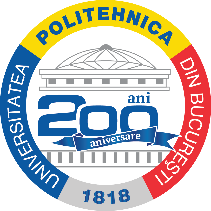 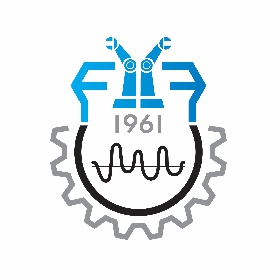 